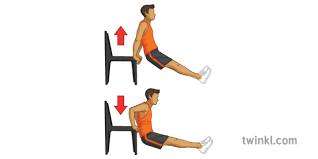 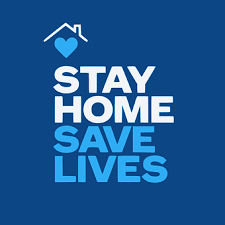 - Squats x15- Triceps Dips (on chair or sofa) x15- Alternate Reverse Lunge x20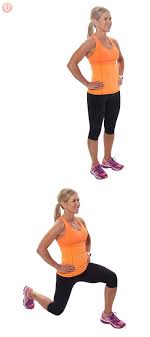 - Y Jumps x15 - High Knees x20- Overhead shoulder circles X20- Mountain climbers x20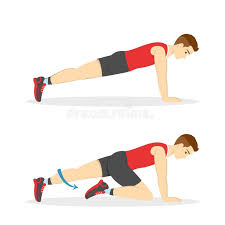 - Explosive Star Jumps X15 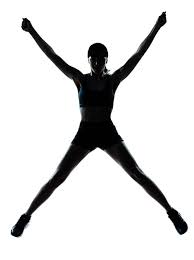 